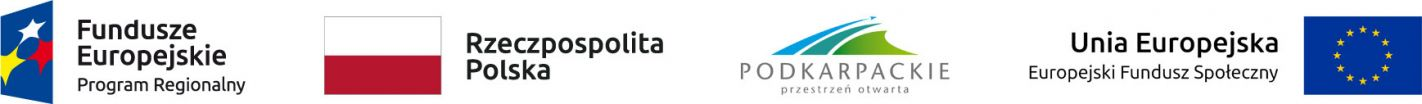 OA.271.3.2019Załącznik nr 1 do SIWZDoGminy Osiek Jasielski38-223 Osiek Jasielski 112Odpowiadając na ogłoszenie o przetargu nieograniczonym na wykonanie robót budowlanych„Budowa Punktu Selektywnej Zbiórki Odpadów Komunalnych w Osieku Jasielskim”firma: …………………….…………………………………………………………………………………………………………………………………składa ofertę na wykonanie przedmiotu zamówienia zgodnie z treścią SIWZ. Oferuję/Oferujemy wykonanie całości przedmiotu zamówienia za cenę*:cena netto: ..................................... zł(słownie złotych): .....................................................................................................................podatek VAT (…….%)  ...................... zł(słownie złotych): .....................................................................................................................cena brutto: ..................................... zł(słownie złotych): .....................................................................................................................Oferuję/Oferujemy wykonanie przedmiotu zamówienia w terminie:  do dnia 30 czerwca 2021 r.Oświadczam/Oświadczamy, że zapoznaliśmy się  ze specyfikacją istotnych warunków zamówienia i uznajemy się za związanych określonymi w nich postanowieniami i zasadami postępowania. Oświadczamy, że uważamy się za związanych niniejszą ofertą na czas wskazany w specyfikacji istotnych warunków zamówienia.Na potwierdzenie powyższego wnieśliśmy wadium w wysokości ................................................... w formie ........................................................Wadium wniesione w formie pieniężnej należy zwrócić na konto:…………………………….........................................................................................................................Deklaruję/Deklarujemy wniesienie przed podpisaniem umowy zabezpieczenia należytego wykonania umowy w wysokości 5% ceny brutto za wykonanie całości przedmiotu zamówienia określonej w pkt 1 oferty.Zamówienie zrealizuję/zrealizujemy sami*/przy udziale podwykonawców*(niepotrzebne skreślić)Oświadczam/Oświadczamy, że akceptuję/akceptujemy warunki płatności określone przez Zamawiającego w specyfikacji istotnych warunków zamówienia.Oświadczam/Oświadczamy, że wydłużamy okres gwarancji (ponad wymagany okres 36 miesięcy) o ……………………… miesięcy.**W przypadku, gdy Wykonawca nie wydłuża okresu gwarancji ponad wymagany przez Zamawiającego okres Wykonawca wpisuje „0”. W takiej sytuacji Zamawiający przyjmuje, że Wykonawca oferuje minimalny okres gwarancji wymagany przez Zamawiającego, tj. 36 miesięcy. W przypadku, gdy Wykonawca pozostawi puste miejsce, Zamawiający przyjmie, że Wykonawca deklaruje 36 – miesięczny okres gwarancji.Oświadczam/Oświadczamy, że zawarte w specyfikacji istotnych warunków zamówienia postanowienia do umowy zostały przez nas zaakceptowane i zobowiązujemy się w przypadku udzielenia nam zamówienia, do zawarcia umowy na wyżej wymienionych warunkach po otrzymaniu zawiadomienia o wyborze naszej oferty, nie później niż do upływu terminu związania ofertą.Oświadczam/oświadczamy, że zapoznaliśmy się z brzmieniem art. 91 ust 3a ustawy PZP 
(obowiązek poinformowania zamawiającego czy wybór oferty będzie prowadzić do powstania u zamawiającego obowiązku podatkowego).Oświadczam/Oświadczamy, że oferta zawiera informacje stanowiące tajemnicę przedsiębiorstwa w rozumieniu przepisów o zwalczaniu nieuczciwej konkurencji. Informacje takie zawarte są w następujących dokumentach: ………………………………………………………………………………………………..………* Art. 8 ust. 3 ustawy Prawo zamówień publicznych, stanowi że nie ujawnia się informacji stanowiących tajemnicę przedsiębiorstwa w rozumieniu przepisów o zwalczaniu nieuczciwej konkurencji, jeżeli wykonawca, nie później niż w terminie składania ofert lub wniosków o dopuszczenie do udziału w postępowaniu, zastrzegł, że nie mogą być one udostępniane oraz wykazał, iż zastrzeżone informacje stanowią tajemnicę przedsiębiorstwa. Wykonawca nie może zastrzec informacji, o których mowa w art. 86 ust. 4 cytowanej ustawy.Oświadczam/Oświadczamy, że wypełniłem/wypełniliśmy obowiązki informacyjne przewidziane w art. 13 RODO1) wobec osób fizycznych, od których dane osobowe bezpośrednio lub pośrednio pozyskałem w celu ubiegania się o udzielenie zamówienia publicznego w niniejszym postępowaniu.*1) rozporządzenie Parlamentu Europejskiego i Rady (UE) 2016/679 z dnia 27 kwietnia 2016 r. w sprawie ochrony osób fizycznych w związku z przetwarzaniem danych osobowych i w sprawie swobodnego przepływu takich danych oraz uchylenia dyrektywy 95/46/WE (ogólne rozporządzenie o ochronie danych) (Dz. Urz. UE L 119 z 04.05.2016, str. 1).* W przypadku gdy wykonawca nie przekazuje danych osobowych innych niż bezpośrednio jego dotyczących lub zachodzi wyłączenie stosowania obowiązku informacyjnego, stosownie do art. 13 ust. 4 lub art. 14 ust. 5 RODO treści oświadczenia wykonawca nie składa (usunięcie treści oświadczenia np. przez jego wykreślenie).Wraz z ofertą składamy następujące oświadczenia i dokumenty na ………….…. stronach:…………………………………………………………………………………………………….………………………… dnia ……………………………..		………………………………………………….. 
podpis osoby uprawnionej do składania 
oświadczeń woli w imieniu Wykonawcy*niepotrzebne skreślićOFERTANAZWA I ADRES PODWYKONAWCYCZĘŚĆ ZAMÓWIENIA POWIERZONA DO WYKONANIA PODWYKONAWCY